Tefo 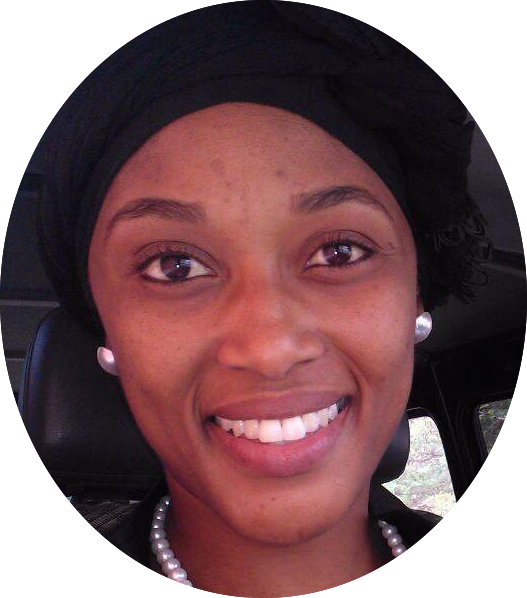 P. E TeacherProfile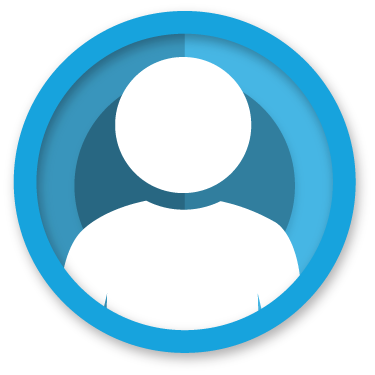 I am a married woman born in 1986 and share the same qualifications with my husband. We have a son born in 2016. We share a great passion of sports, we love to teach and enjoy seeing children learning with proper discipline and developing into responsible adults.Contacts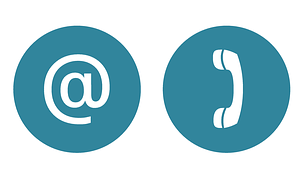 E-Mail: tefo.376665@2freemail.com C/o-Phone: +971502360357Skills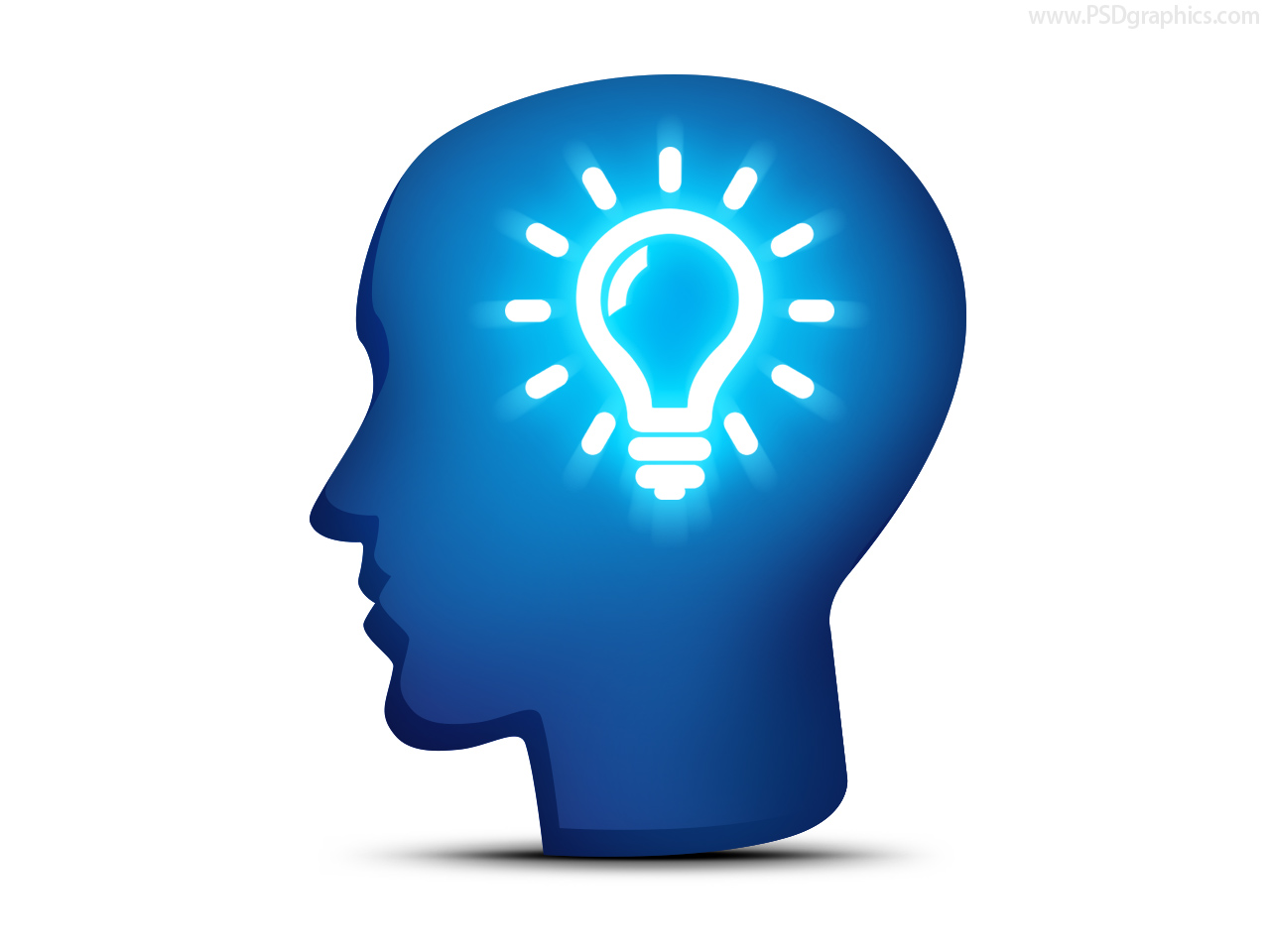 1. Massage 2. Rehabilitation3. CoachingEducation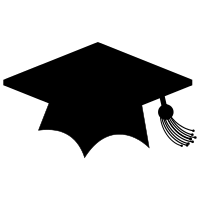 Bachelors Degree: 2014Physical Education and Sports ScienceI graduated with a bachelor’s degree in Physical Education and Sports Science from the International School of Physical Education and Sports (Cuba). Experience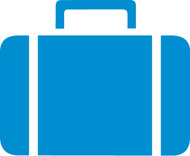 Sherlin. Bootle School, Abaco, Bahamas(Currently)Basketball Head Coach University of Botswana(2015-2016)Post: Assistant LecturerReason for leaving:Pregnancy and personal decision to take of my baby for two years.Botswana Basketball Association: 2014-2015Basketball Head coach (under 16 female national team).Botswana Defense Force Basketball: 2014-2016Basketball Head coach for the Ladies teamRainbow School, Botswana: 2014-2016Voluntary work (Basketball Head Coach junior girls)Cuba(2010-2014)In Cuba I did internship as a physical education teacher and coaching basketball after hours.Antonio Guiteras Secondary School  (Cuba):2010-2012 PE teacher Grade 11-12Quintin Banderas Primary School (Cuba):2012-2014PE teacher Grade 5-6Martíres and Barbados Sports School (Cuba) 2010-2014Assistant Basketball coach Havana senior boys teamLanguage 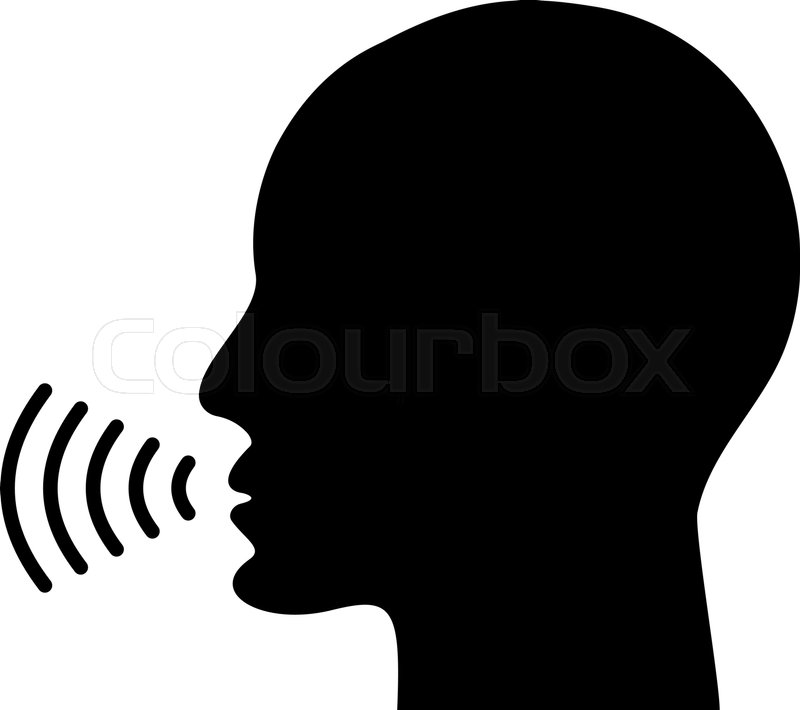 English:  fluentSpanish: fluentPortuguese: basicReferences, certificates and transcripts available upon request.